  PODPIS RODIČE:7. TÝDEN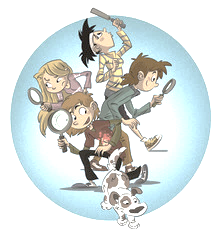 10. ŘÍJNA DO 14. ŘÍJNA 2022 CO NÁS ČEKÁ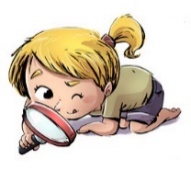 TENTO TÝDEN VE ŠKOLEJAK SE MI DAŘILO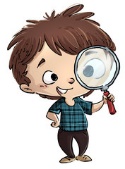 JAK SE MI DAŘILO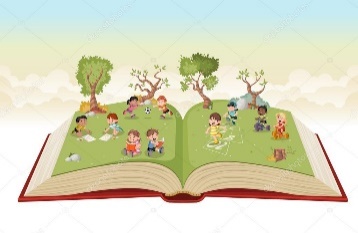 * NAJDU PÍSMENA  U, A MEZI  OSTATNÍMI     PÍSMENY.* OZNAČÍM, KDE LEŽÍ U, A VE SLOVECH.* VYMODELUJI PÍSMENA  U, A .* SLOŽÍM SLOVO Z „ROBOTÍ ŘEČI“.UČEBNICE ZAČÍNÁME ČÍST 16, 17, 18, 19.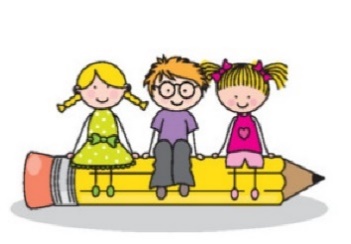 * ZAPISUJI KAŽDÝ DEN DO DENÍKU OBJEVITELE.* DODRŽUJI PRAVIDLA PSANÍ.* PEČLIVĚ NAPÍŠI PÍSMENA U, A.KRESLÍM TVARY 8 – 12.                                     UMÍM PSÁT 1 – 1 (A), 3 (O, U)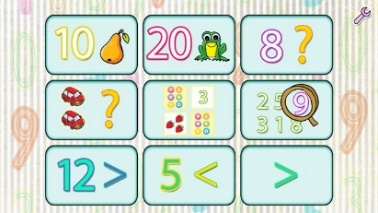 * POČÍTÁM DO ŠESTI.* SČÍTÁM DO ŠESTI.* ČTU ČÍSLICE 4, 5.* SKLÁDÁM Z PAPÍRU PODLE ZADÁNÍ.UČEBNICE 18 – 21.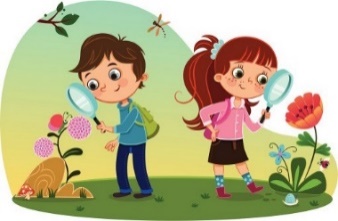 * VŠÍMÁM SI POCITŮ DRUHÝCH.* SLEDUJI PODZIM V PŘÍRODĚ – PRŮBĚŽNĚ.* POZORUJEME STROMY. PRVOUKA 12, 13, 80 - PRŮBĚŽNĚ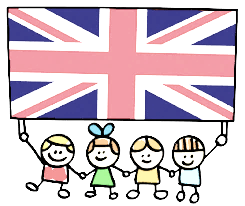 *REAGUJI NA POKYNY V ANGLICKÉM JAZYCE*POZDRAVÍM, ROZLOUČÍM SEWHAT IS YOUR NAME? I AM….HALLO/GOOD BYEDOMÁCÍ PŘÍPRAVAKAŽDÝ DEN KRESLÍM NEBO ZAPISIUJI DO DENÍKU SVÉ ZÁŽITKY.VYPRÁVÍM RODIČŮM O OBJEVECH VE TŘÍDĚ, UKÁŽI RODIČŮM KAŽDÝ DEN DENÍK. OŘEŽU SI PASTELKY A TUŽKY NA PSANÍ.KAŽDÝ DEN KRESLÍM NEBO ZAPISIUJI DO DENÍKU SVÉ ZÁŽITKY.VYPRÁVÍM RODIČŮM O OBJEVECH VE TŘÍDĚ, UKÁŽI RODIČŮM KAŽDÝ DEN DENÍK. OŘEŽU SI PASTELKY A TUŽKY NA PSANÍ.MILÍ RODIČE OBJEVITELŮ, 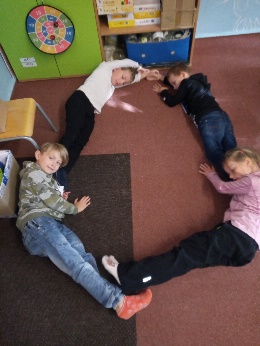 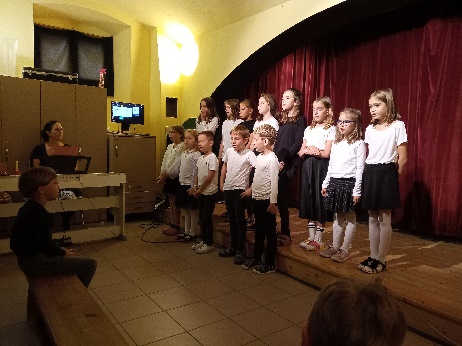 OCEŇUJEME MARTINA A HYNKA ZA JEJICH TÝDENNÍ VYSTUPOVÁNÍ V HUDEBNÍCH POHÁDKÁCH. CHVÁLÍME OBJEVITELE ZA OBJEVENÍ A ZKOUMÁNÍ PÍSMENKA O. PROSÍME RODIČE O DOHLED NAD OŘEZANÝMI PASTELKAMI A DLOUHÝMI OŘEZANÝMI TUŽKAMI (NEJLÉPE Č. 2) NA PSANÍ. V PÁTEK 21. 10. NÁS ČEKÁ JEŠTĚ JEDNO DIVADELNÍ PŘEDSTAVENÍ U NÁS V DIVADLE. VYBÍRÁME NA NĚJ 60,- KČ. PŘEJEME TEPLÉ A BAREVNÉ PODZIMNÍ DNY .            LUCKA  A  ALICEMILÍ RODIČE OBJEVITELŮ, OCEŇUJEME MARTINA A HYNKA ZA JEJICH TÝDENNÍ VYSTUPOVÁNÍ V HUDEBNÍCH POHÁDKÁCH. CHVÁLÍME OBJEVITELE ZA OBJEVENÍ A ZKOUMÁNÍ PÍSMENKA O. PROSÍME RODIČE O DOHLED NAD OŘEZANÝMI PASTELKAMI A DLOUHÝMI OŘEZANÝMI TUŽKAMI (NEJLÉPE Č. 2) NA PSANÍ. V PÁTEK 21. 10. NÁS ČEKÁ JEŠTĚ JEDNO DIVADELNÍ PŘEDSTAVENÍ U NÁS V DIVADLE. VYBÍRÁME NA NĚJ 60,- KČ. PŘEJEME TEPLÉ A BAREVNÉ PODZIMNÍ DNY .            LUCKA  A  ALICEMILÍ RODIČE OBJEVITELŮ, OCEŇUJEME MARTINA A HYNKA ZA JEJICH TÝDENNÍ VYSTUPOVÁNÍ V HUDEBNÍCH POHÁDKÁCH. CHVÁLÍME OBJEVITELE ZA OBJEVENÍ A ZKOUMÁNÍ PÍSMENKA O. PROSÍME RODIČE O DOHLED NAD OŘEZANÝMI PASTELKAMI A DLOUHÝMI OŘEZANÝMI TUŽKAMI (NEJLÉPE Č. 2) NA PSANÍ. V PÁTEK 21. 10. NÁS ČEKÁ JEŠTĚ JEDNO DIVADELNÍ PŘEDSTAVENÍ U NÁS V DIVADLE. VYBÍRÁME NA NĚJ 60,- KČ. PŘEJEME TEPLÉ A BAREVNÉ PODZIMNÍ DNY .            LUCKA  A  ALICEMILÍ RODIČE OBJEVITELŮ, OCEŇUJEME MARTINA A HYNKA ZA JEJICH TÝDENNÍ VYSTUPOVÁNÍ V HUDEBNÍCH POHÁDKÁCH. CHVÁLÍME OBJEVITELE ZA OBJEVENÍ A ZKOUMÁNÍ PÍSMENKA O. PROSÍME RODIČE O DOHLED NAD OŘEZANÝMI PASTELKAMI A DLOUHÝMI OŘEZANÝMI TUŽKAMI (NEJLÉPE Č. 2) NA PSANÍ. V PÁTEK 21. 10. NÁS ČEKÁ JEŠTĚ JEDNO DIVADELNÍ PŘEDSTAVENÍ U NÁS V DIVADLE. VYBÍRÁME NA NĚJ 60,- KČ. PŘEJEME TEPLÉ A BAREVNÉ PODZIMNÍ DNY .            LUCKA  A  ALICE